Игра-викторина“Britain and the British”Изучение иностранного языка – это довольно нелёгкое занятие для учащихся, но оно становится интересным и увлекательным, если в него вводить элементы игры и состязательности. Данными характеристиками  наиболее полно наделены именно внеклассные мероприятия, которые не имеют строгих требований учебной программы, позволяют более эффективно повысить мотивацию учащихся к изучению иностранного языка и дать почувствовать возможность его практического применения.Игра-викторина “Britain and the British” для учащихся IV класса позволяет не только систематизировать и обобщить знания по стране изучаемого языка, но и стимулировать учащихся для изучения дополнительного материала по данной теме в рамках подготовительной работы. Основа подачи материала – презентация MS Power Point, которая является средством визуализации информации. Помимо этого учащимся предлагается просмотр фрагмента видеофильма, как источника аутентичных материалов о столице Великобритании. Разнообразие заданий и уровней сложности позволяют создать ситуацию успеха, поддержать интерес участников к игре и обеспечить их активность на протяжении всего мероприятия. Оснащение: мультимедийная установка, презентация MS Power Point, видеозапись Window on Britain (Oxford English video, extract 08 London), раздаточный материал для команд-участников в виде карточек, в том числе и с названиями команд, и с ответами для жюри (приложение 1).Ход внеклассного мероприятияGood morning! I’m very glad to see you today! How are you? I hope you’ll feel even better up to the end of our session. Its topic is “ and the British” (Slide 1). You’ll be given a lot of tasks and asked lots of questions to find out how deep your knowledge of the English language and its native speakers’ life is. I hope you’ll show high brain efficiency.Game 1. Make up a correct word combination, using all the suggested letter combinations. Remember that this word combination is connected with the topic of our competition (slide 2, the result – slide 3):Game 2. Watch the video about the capital of The United Kingdom of Great Britain and Northern Ireland and complete the sentences in your cards with numbers (slides 4, 5, the result – slide 6, приложение 2)Game 3. Imagine that you are Londoners. Show us what clothes in your opinion they wear as casual (slides 7, 8). Remember that there are some criteria of a good show:     Accordance to each criterion gives 1 point.Game 4. Guess what famous place is described and get 2 points,                     use a picture as a hint and get 1 point. Remember that we                              speak about famous places in  (slides 9-27).Game 5. Correct mistakes (slide 28). Choose a field, read the statement, translate it if you need, find a mistake, make up a correct sentence (slide 29).Game 6. Unscramble the sentence.  Solve the riddles to get a sentence about the places where the British live (slide 30, the result – slides 31, 32):Game 7. True/ False.  Put up the cards with your teams’ names is you consider the statement to be true (slides 33-42).Game 8. Choose any picture of a famous British person and say some words about him/her (slide 43).   Remember that you can speak about everything you know about the person: the birthplace, the place of living, the family, the famous achievements, the party he/she belongs to, etc.  (Slide 44).Приложение 1Приложение 2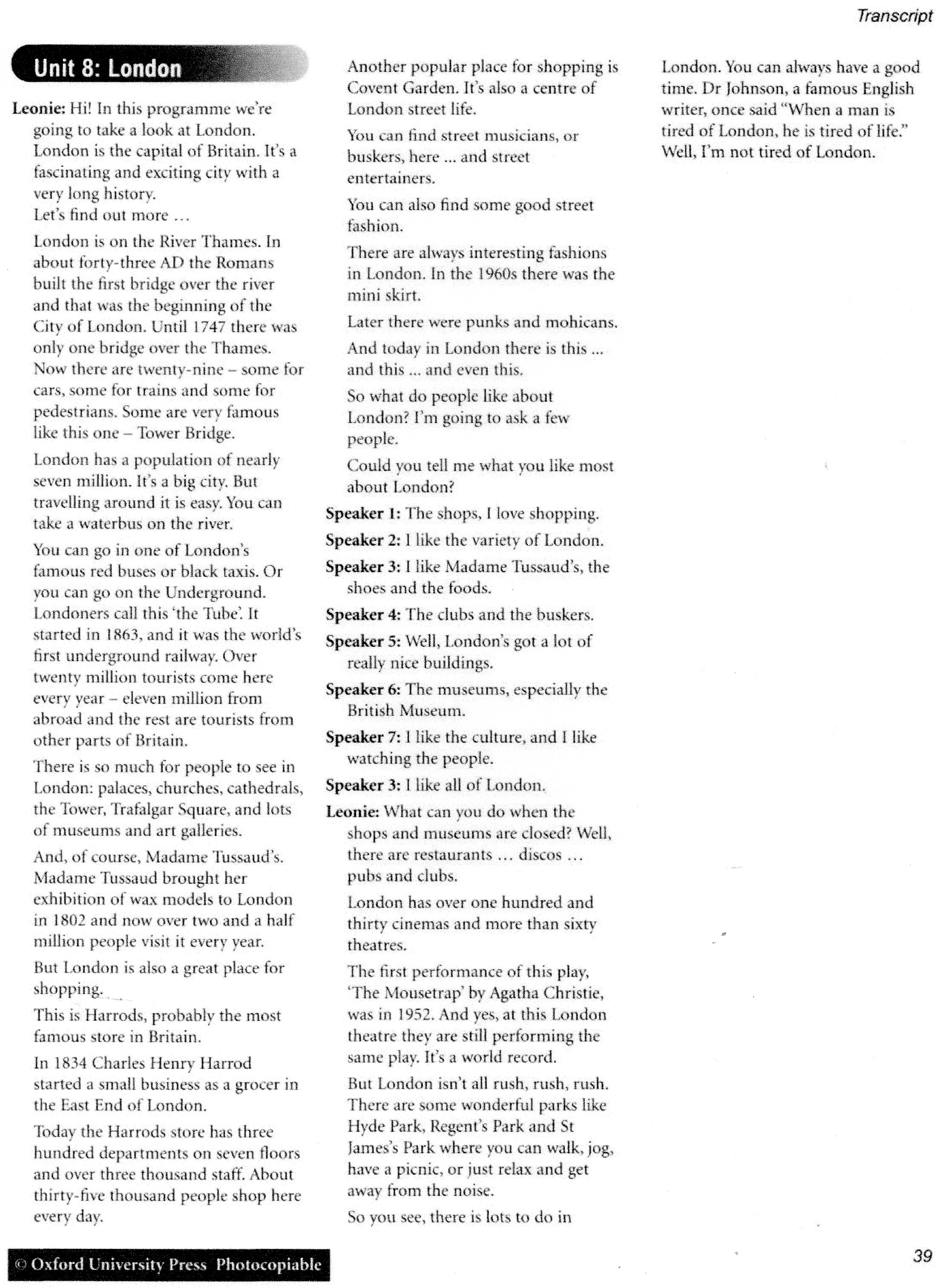 (Transcript)THEUNITEDTAIMNORKINOFGDOTHERNIRELGREATBRIANDNAND1. The Romans built the first bridge over the river  in AD _____.
2. The people of  built the second bridge in _______.
3.  has a population of about ____million.
4. London Underground started in ______.
5. Over ____million tourists visit  every year.
6. ____million tourists visit  from abroad.
7. Madame Tussaud brought her exhibition to  in _______.
8. Over _____million people visit Madame Tussaud’s every year.
9. Harrods has ______ departments.
10. Harrods has _____ floors.
11. Harrods has over _____ staff.
12. Harrods has about _____ customers a day.1. Commenting the show without reading the text, except citing.2. The absence of mistakes during the report.3. Describing more than 3 models.4. Beauty, variety of colours and aesthetics. 5. Accordance to the topic.6. Usage of different adjectives for describing the models.7. Something unique.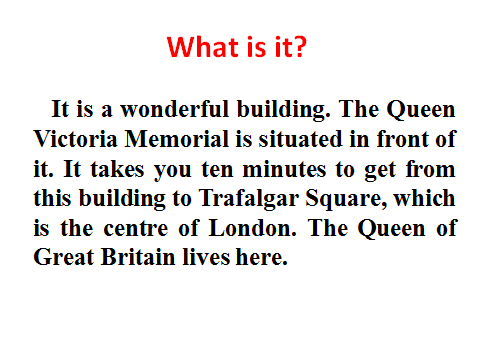 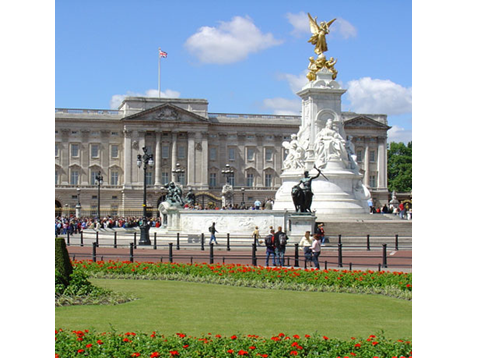 Buckingham Palace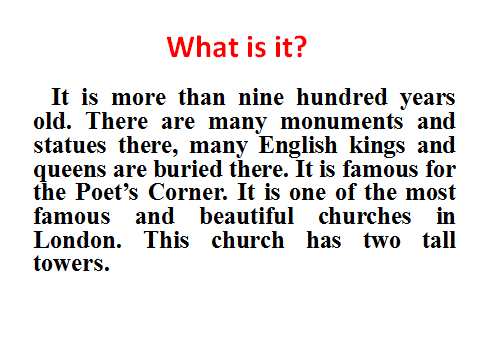 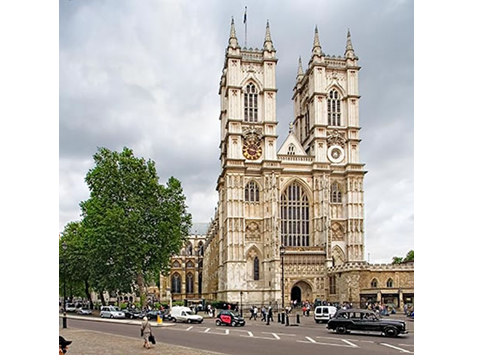  Abbey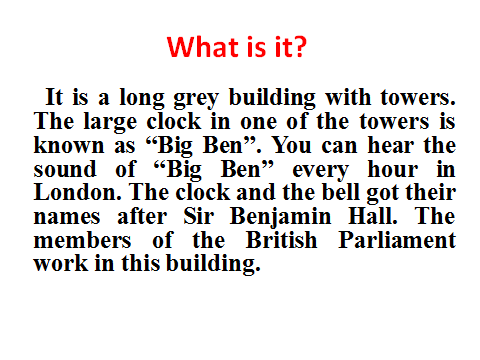 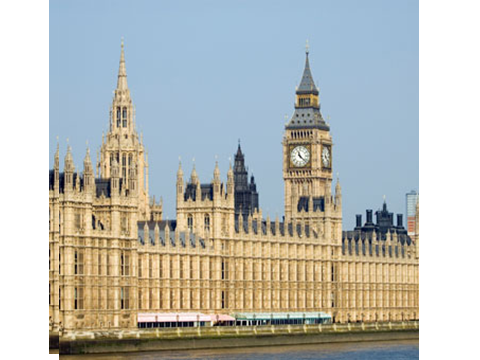 The Houses of Parliament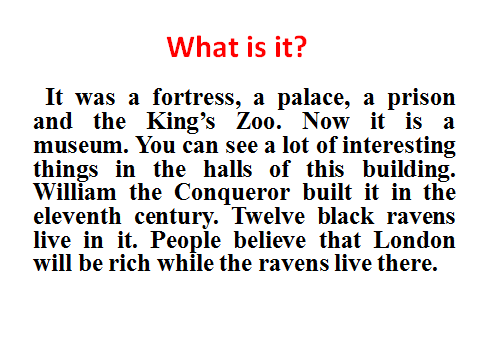 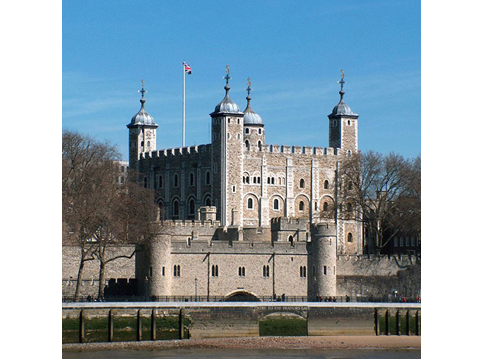 The Tower of London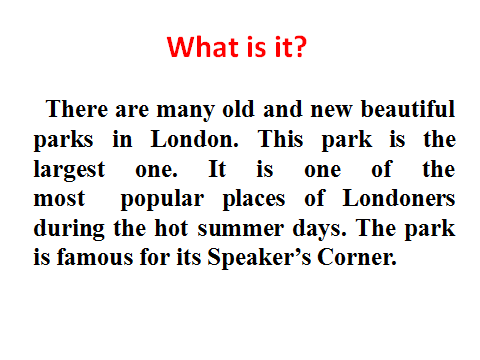 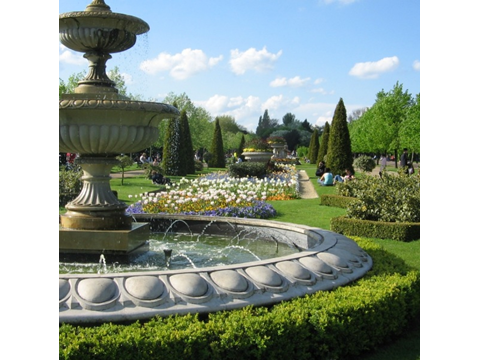 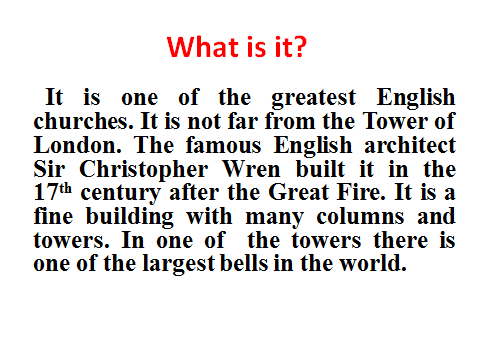 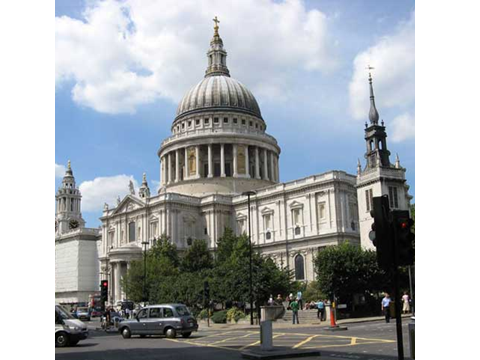 St. Paul’s Cathedral1The  consists of 3 countries: ,  and .2The two main islands of the  are  and .3Everyone who was born in  is Scottish.4More than 86 million people live in .5The Welsh speak only English.6The flag of the  is known as the Union Andrew.7The ravens are one of the most famous sights at .8The symbol of  is a daffodil.9The British Parliament has three houses.ofinand Unscramble the word “YMAN” A    definite  articleThe one who belongs to  is…An alive person does thisOpposite to smallAn adjective, which is made from the word “industry”Big townsUnscramble the word “KEIL”The capital of Great BritainThe capital of Scotland1In the 17th century the king ordered that sixteen ravens should always live in the .2English children ask for “a Penny for the Guy” on the Guy Fawkes Day.3The house of Commons does not have much power.4The members of the House of Lords are elected.5The head of the  is the Prime Minister.6Admiral Nelson defeated the Spanish at the Battle of Trafalgar in 1805.7Seven streets meet in .8  is the  home of the Queen.9Big Ben is one of the most famous parks in the world.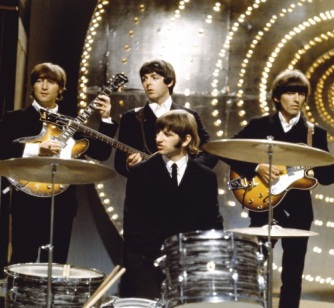 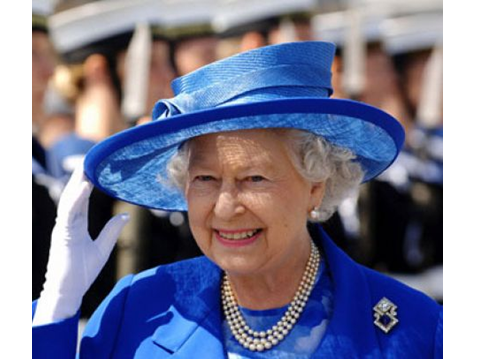 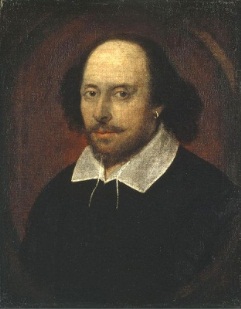 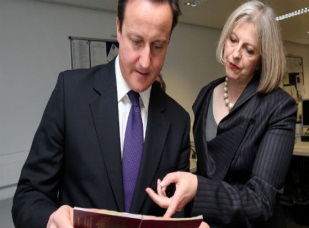 GamesThe KeyThe KeyThe KeyThe KeyThe 1st teamThe 2nd teamGame 1Make up a correct word combination.The United Kingdom of Great Britain and Northern Ireland The United Kingdom of Great Britain and Northern Ireland The United Kingdom of Great Britain and Northern Ireland The United Kingdom of Great Britain and Northern Ireland Game 2Complete the sentences in the cards with numbers.1. 43, 2. 1774, 3. 7.
4. 1863, 5. 20, 6. 11  .
7. 1802, 8.  2,5, 9. 300 
10.7, 11.3000, 12. 35.000 1. 43, 2. 1774, 3. 7.
4. 1863, 5. 20, 6. 11  .
7. 1802, 8.  2,5, 9. 300 
10.7, 11.3000, 12. 35.000 1. 43, 2. 1774, 3. 7.
4. 1863, 5. 20, 6. 11  .
7. 1802, 8.  2,5, 9. 300 
10.7, 11.3000, 12. 35.000 1. 43, 2. 1774, 3. 7.
4. 1863, 5. 20, 6. 11  .
7. 1802, 8.  2,5, 9. 300 
10.7, 11.3000, 12. 35.000 Game 3“Fashion in ”According to the criteria of a good show:According to the criteria of a good show:According to the criteria of a good show:According to the criteria of a good show:Game 3“Fashion in ”1. Commenting the show without reading the text, except citing.1. Commenting the show without reading the text, except citing.1. Commenting the show without reading the text, except citing.1. Commenting the show without reading the text, except citing.Game 3“Fashion in ”2. The absence of mistakes during the report.2. The absence of mistakes during the report.2. The absence of mistakes during the report.2. The absence of mistakes during the report.Game 3“Fashion in ”3. Describing more than 3 models.3. Describing more than 3 models.3. Describing more than 3 models.3. Describing more than 3 models.Game 3“Fashion in ”4. Beauty, variety of colours and aesthetics. 4. Beauty, variety of colours and aesthetics. 4. Beauty, variety of colours and aesthetics. 4. Beauty, variety of colours and aesthetics. Game 3“Fashion in ”5. Accordance to the topic.5. Accordance to the topic.5. Accordance to the topic.5. Accordance to the topic.Game 3“Fashion in ”6. Usage of different adjectives for describing the models.6. Usage of different adjectives for describing the models.6. Usage of different adjectives for describing the models.6. Usage of different adjectives for describing the models.Game 3“Fashion in ”7. Something unique.7. Something unique.7. Something unique.7. Something unique.Game 3“Fashion in ”Total:Total:Total:Total:Game 4Guess what famous place  is described and get 2 points,                    use a picture as a hint and get 1 point.1. ,2.  Abbey,3.The Houses of Parliament,4. The ,5. ,’s Cathedral1. ,2.  Abbey,3.The Houses of Parliament,4. The ,5. ,’s Cathedral1. ,2.  Abbey,3.The Houses of Parliament,4. The ,5. ,’s Cathedral1. ,2.  Abbey,3.The Houses of Parliament,4. The ,5. ,’s CathedralGame 5Correct mistakes.1. 4 countries,2.  and ,3. Irish,4. 56 million,5. English and Welsh,6. the Union Jack,7. the , rose,9. two houses.1. 4 countries,2.  and ,3. Irish,4. 56 million,5. English and Welsh,6. the Union Jack,7. the , rose,9. two houses.1. 4 countries,2.  and ,3. Irish,4. 56 million,5. English and Welsh,6. the Union Jack,7. the , rose,9. two houses.1. 4 countries,2.  and ,3. Irish,4. 56 million,5. English and Welsh,6. the Union Jack,7. the , rose,9. two houses.Game 6Unscramble the sentence.Many of  the British live in big industrial cities  like  and .Many of  the British live in big industrial cities  like  and .Many of  the British live in big industrial cities  like  and .Many of  the British live in big industrial cities  like  and .Game 7. True/ False.  Put up the cards with your teams’ names is you consider the statement to be true.1In the 17th century the king ordered that six ravens should always live in the .In the 17th century the king ordered that six ravens should always live in the .TrueGame 7. True/ False.  Put up the cards with your teams’ names is you consider the statement to be true.2English children ask for “a Penny for the Guy” on Guy Fawkes’ Day.English children ask for “a Penny for the Guy” on Guy Fawkes’ Day.TrueGame 7. True/ False.  Put up the cards with your teams’ names is you consider the statement to be true.3The house of Commons does not have much power.The house of Commons does not have much power.Game 7. True/ False.  Put up the cards with your teams’ names is you consider the statement to be true.4The members of the House of Commons are elected.The members of the House of Commons are elected.TrueGame 7. True/ False.  Put up the cards with your teams’ names is you consider the statement to be true.5The head of the  is the Prime Minister.The head of the  is the Prime Minister.Game 7. True/ False.  Put up the cards with your teams’ names is you consider the statement to be true.6Admiral Nelson defeated the French at the Battle of Trafalgar in 1805.Admiral Nelson defeated the French at the Battle of Trafalgar in 1805.TrueGame 7. True/ False.  Put up the cards with your teams’ names is you consider the statement to be true.7Seven streets meet in .Seven streets meet in .Game 7. True/ False.  Put up the cards with your teams’ names is you consider the statement to be true.8  is the  home of the Queen.  is the  home of the Queen.TrueGame 7. True/ False.  Put up the cards with your teams’ names is you consider the statement to be true.9Big Ben is one of the most famous clocks in the world.Big Ben is one of the most famous clocks in the world.TrueGame 8Choose any picture of a famous British person and say some words about him/her.The Beatles (1960)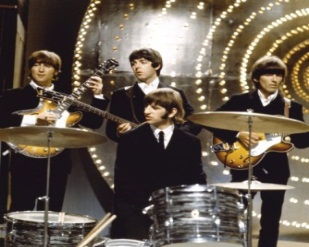 The Beatles (1960) William Shakespeare 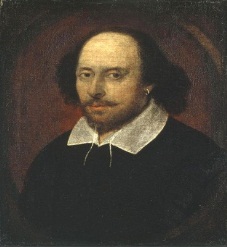 (1664-1616) William Shakespeare (1664-1616)Game 8Choose any picture of a famous British person and say some words about him/her.The queen Elisabeth II (was born on 21.04.1926, rules from 1952)The queen Elisabeth II (was born on 21.04.1926, rules from 1952)British prime ministers Theresa May (2016 - now) and David Cameron (2010 -2016)British prime ministers Theresa May (2016 - now) and David Cameron (2010 -2016)Total:Total:Total:Total:Total: